SOLICITUD AYUDA INVESTIGACIÓN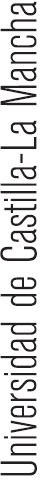 Cuantía Solicitada:       €         Concepto:    Tradución        PublicaciónEl/la solicitante manifiesta conocer completamente los términos de la convocatoria y declara que todo lo aquí expresado es verdadero.En Toledo, a ____de ___________________de 20_____Firmado:  _________________________SRA. DECANA DE LA FACULTAD DE FISIOTERAPIA Y ENFERMERÍA